Alfonsina Storni  1892 – 1938Poetisa argentina modernistaWikipedia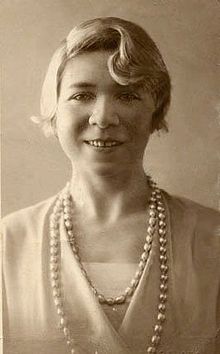  (Capriasca, 29 de mayo de 1892-Mar del Plata, 25 de octubre de 1938) Fue una poetisa y escritora argentina vinculada con el modernismo. Muy reconocida por su creatividad y por la amplitud de sus temas. ​    Los padres de Storni eran dueños de una cervecería en la ciudad de San Juan y regresaron a Suiza, su país de origen, en 1891. En 1896, volvieron a Argentina junto con Alfonsina, quien había nacido en aquel país. En San Juan, concurrió al jardín de infantes y desarrolló la primera parte de su niñez.    A principios del siglo XX la familia se mudó a la ciudad de Rosario (provincia de Santa Fe), donde su madre fundó una escuela domiciliaria y su padre instaló un café cerca de la estación de ferrocarril Rosario Central. Alfonsina se desempeñó como camarera en el negocio familiar pero dado que este trabajo no le gustaba, se independizó y consiguió empleo como actriz. Más tarde recorrería varias provincias en una gira teatral.​    Storni ejerció como maestra en diferentes centros educativos y escribió sus poesías y algunas obras de teatro durante este período. Su prosa es feminista y, según la crítica, posee una originalidad que cambió el sentido de las letras de Latinoamérica. En su poesía deja de lado el erotismo y aborda el tema desde un punto de vista más abstracto y reflexivo.    La crítica literaria, por su parte, clasifica en tardorrománticos los textos editados entre 1916 y 1925 y a partir de Ocre encuentra rasgos de vanguardismo y recursos como el antisoneto (soneto en verso blanco).    Sus composiciones reflejan, además, la enfermedad que padeció durante gran parte de su vida y muestran la espera del punto final de su vida, expresándolo mediante el dolor, el miedo y otros sentimientos desmotivacionales. ​Le diagnosticaron cáncer de mama, del cual fue operada. A petición un medio periodístico Storni se realizó un estudio de quirología, cuyo diagnóstico no fue acertado. Esto la deprimió aún más y le provocó un cambio radical en su carácter que la llevó a descartar los tratamientos médicos para combatir la enfermedad.​    Se suicidó en Mar del Plata arrojándose de la escollera del Club Argentino de Mujeres. Alfonsina consideraba que el suicidio era una elección concedida por el libre albedrío y así lo había expresado en un poema dedicado a su amigo y amante, el también suicidado escritor Horacio Quiroga.    Hay versiones románticas que dicen que se internó lentamente en el mar y sirvieron como inspiración para componer la canción «Alfonsina y el mar», la cual relata el suceso y sugiere el motivo. Su cuerpo fue velado inicialmente en Mar del Plata y finalmente en Buenos Aires. Sus restos se encuentran enterrados en el cementerio de la Chacarita.​ Infancia y juventud   Sus padres fueron Alfonso Storni y Paulina Martignoni, quienes junto a sus hermanos mayores, María y Romero, llegaron a la provincia de San Juan desde Lugano, Suiza, en 1880. Fundaron una pequeña empresa familiar y años después, las botellas de cerveza etiquetadas «Cerveza Los Alpes, de Storni y Cía», comenzaron a circular por toda la región.​     En 1891 la familia viajó a Suiza, mientras que los hermanos mayores permanecían en San Juan. El 22 de mayo de 1892 nació Alfonsina, la tercera hija del matrimonio, en la aldea Sala Capriasca, 8 km al norte de la ciudad de Lugano. Su padre, un hombre «melancólico y raro», fue quien eligió el nombre.    Años más tarde, Alfonsina le diría a su amigo Fermín Estrella Gutiérrez (1900-1990): «Me llamaron Alfonsina, que quiere decir ‘dispuesta a todo’». Hay tras versiones que indican que nació el 22 de mayo pero la registraron el 29 y otras que afirman que nació en un barco en alta mar.​ Fue bautizada en la parroquia de Tesserete, la aldea contigua a Capriasca, lugar en el que actualmente se puede leer en el margen del acta de bautismo una inscripción realizada por el sacerdote Osvaldo Crivelli que dice: «Grande poetesa morta al mar della Plata».    Alfonsina aprendió a hablar en italiano, y en 1896 regresó a San Juan, de donde son sus primeros recuerdos.  Estoy en San Juan, tengo cuatro años; me veo colorada, redonda, chatilla y fea. Sentada en el umbral de mi casa, muevo los labios como leyendo un libro que tengo en la mano y espío con el rabo del ojo el efecto que causo en el transeúnte. Unos primos me avergüenzan gritándome que tengo el libro al revés y corro a llorar detrás de la puerta.    Su madre la anotó en el jardín de infantes, donde se la recuerda como una chica curiosa y que hacía muchas preguntas, imaginaba mucho y mentía. Su madre tenía dificultades para enseñarle a decir la verdad. Inventaba incendios, robos, crímenes que nunca aparecían en los policiales de los periódicos, metía a su familia en líos y en una oportunidad invitó a sus docentes a pasar las vacaciones en una quinta imaginaria en la periferia de la ciudad.​    El recuerdo de su padre lo reflejó en el poema A mi padre, el cual se basa en la actitud melancólica de su progenitor, que en esa época promediaba los treinta años y en otro recita:Que por días enteros, vagabundo y huraño
no volvía a la casa, y como un ermitaño
se alimentaba de aves, dormía sobre el suelo
y sólo cuando el Zonda, grandes masas ardientes
de arena y de insectos levanta en los calientes
desiertos sanjuaninos, cantaba bajo el cielo    Si bien la imagen del padre tiene matices melancólicos, la de la madre refleja tristeza oculta que muestra, a su vez, la marca de la resignación femenina. De ella escribió: Dicen que silenciosas las mujeres han sido
De mi casa materna... Ah, bien pudieran ser
A veces, en mi madre apuntaron antojos
de liberarse, pero se le subió a los ojos
una honda amargura y en la sombra lloró.   Se supone que esta descripción de la madre corresponde a la época que precedió a la mudanza a Rosario y a los años posteriores, que fueron difíciles. En 1900 nació Hildo Alberto, el último hermano, a quien tuvo que proteger. Viaje a Rosario   En 1901 la familia se trasladó nuevamente, esta vez al Barrio Echesortu, de la ciudad de Rosario, provincia de Santa Fe, por motivos desconocidos. Llevaron consigo algunos ahorros con los que Paulina abrió una pequeña escuela domiciliaria, y pasó a ser la cabeza de una familia numerosa, pobre y sin nadie que la manejara. Los alumnos abonaban un peso con cincuenta cada uno y llegaron a ser cincuenta; sin embargo, la ganancia de setenta y cinco pesos mensuales no permitía una vida cómoda.   Instalaron el Almacén Café Suizo en calle Mendoza 3699 esquina Constitución, cerca de la Estación Central del Ferrocarril Provincial de Santa Fe, actual Terminal de Ómnibus; no se sabe la fecha con certeza, pero sí que el proyecto fracasó. Alfonsina dejó de asistir a la escuela y comenzó a trabajar lavando platos y atendiendo las mesas a la edad de diez años. Las demás mujeres se pusieron a trabajar de costureras. El fracaso lo puede haber provocado la imposibilidad de manejar el negocio y el alcoholismo del padre, quien se sentaba en una mesa a beber hasta que su esposa, junto con uno de sus hijos, lo arrastraban hasta su cama. Una vez cerrado el almacén, se mudaron de casa, su hermana María se casó y Ricardo, su esposo, falleció por causas que no se conocen.     Este hecho coincide con la edad en que Alfonsina empezó a escribir poesías. Tenía un mal recuerdo de aquel momento y lo expresó de esta manera:     A los doce años escribo mi primer verso. Es de noche; mis familiares ausentes. Hablo en él de cementerios, de mi muerte. Lo doblo cuidadosamente y lo dejo debajo del velador, para que mi madre lo lea antes de acostarse. El resultado es esencialmente doloroso; a la mañana siguiente, tras una contestación mía levantisca, unos coscorrones frenéticos pretenden enseñarme que la vida es dulce. Desde entonces, los bolsillos de mis delantales, los corpiños de mis enaguas, están llenos de papeluchos borroneados que se me van muriendo como migas de pan.    Las tareas domésticas no le dejaban tomarse un descanso, ya que tenía que ayudar con la costura a su madre hasta la madrugada y con las tareas escolares a su hermanito. Una fotografía tomada en 1905 los muestra sentados en un sillón de mimbre y al niño vestido con trajecito de marinero. Esta toma fue hecha por un fotógrafo del barrio un día que ella vistió a su hermano y salió con él, según relató Olimpia Perelli, su media hermana.     Durante el tiempo que la familia Storni estuvo radicada en el barrio, los primeros poemas de Alfonsina comienzan a tener estado público, pues se publican en la revista Monos y Monadas, que en ese entonces se editaba en la ciudad. Precisamente allí, en su número 82 del 8 de enero de 1912, se da a conocer el bonito poema titulado “Anhelos”, inspirado en el legendario ombú que durante muchos años fuera parte primordial de la Quinta San Pedro.        ANHELOS “Bajo el ombú, que eleva majestuososu verde copa en la lanosa pampahe sollozado un día los recuerdosque viven en el alma.Bajo el ombú, coloso de lo inmenso,cuando la noche silenciosa y quietaiba robando al día sus coloreslloré mi dicha muerta.Testigo fue del dolorido gritocon que en las horas del dolor pasadas,el corazón rebelde al sufrimientoprotestas levantara.Tiempo hacía ya que de la herida abiertala sangra gota a gota no manabaTiempo hacía ya de su tronco hermosola suerte me alejaba.Y hoy al mirarlo, siento que de nuevoacuden en tropel viejas nostalgiasque en el fondo de mi alma doloridajuzgaba sepultadas.Mas, si el dolor de nuevo en mí provocasno he de odiarte por eso, árbol querido,que al cadáver del indio vagabundoun día diste abrigo.Y en prueba yo también, como ese ignaroquiero por cruz tu sombra silenciosa;y en vez de blanca lápida labradael verde de tus hojas.Trabajos previos    El trabajo hogareño no la conformaba, ya que no le rendía económicamente y conllevaba largas horas de encierro. Para cambiar su situación, buscó trabajo en forma independiente: lo encontró en una fábrica de gorras y, posteriormente, se la vio entregando volantes en algún festejo del Día de los Trabajadores.     En 1907 Manuel Cordero, un director teatral que estaba de gira en las provincias junto con su compañía, arribó a Rosario. Lo hizo en Semana Santa, con el objetivo de representar las Escenas de la Pasión. Paulina tomó contacto con la compañía y se le asignó el papel de María Magdalena. Alfonsina, por su parte, asistió a los ensayos y, dado que dos días antes del estreno se enfermó la actriz que personificaba a San Juan Evangelista y que ella sabía de memoria todos los papeles y no le incomodaba interpretar a un hombre, la reemplazó. Al otro día la prensa elogió su actuación.​     Al poco tiempo visitó Rosario la compañía de José Tallavi para entrevistarse con Alfonsina, quien les demostró que podía recitar y memorizar largos versos, y se le ofreció trabajo. De esta manera, Alfonsina dejó la casa de Rosario junto al resto de su familia. En un año recorrió Santa Fe, Córdoba, Mendoza, Santiago del Estero y Tucumán representando Espectros (de Henrik Ibsen), La loca de la casa (de Benito Pérez Galdós) y Los muertos (de Florencio Sánchez). No se conocen mayores detalles de este año de gira; únicamente se sabe que intercambió correspondencia con Julio Cejador, un filólogo español.​     Según declaró a la revista El Hogar, a su regreso escribió su primera obra de teatro, Un corazón valiente; sin embargo, no han quedado testimonios de este hecho. Además, se enteró de que su madre había contraído matrimonio con Juan Perelli, un tenedor de libros, y que se había mudado a la localidad de Bustinza, donde había establecido nuevamente su escuela domiciliaria.19​ Para poder visitarla, el 24 de agosto de 1908 se trasladó en tren hasta Cañada de Gómez, donde la esperaba José Martínez para trasladarla hasta el pueblo en un break con capota, utilizado para trasladar la correspondencia hasta dicho lugar.     Esa noche asistió a una fiesta en la casa del juez de paz, Bartolomé Escalante, e inició una amistad con algunas jovencitas del lugar, a quienes visitaba y acompañaba cuando andaban a caballo. Se alojó en la casa alquilada por su madre frente a la plaza, donde jugaba al tenis con Prima Correa, hija de la dueña de la propiedad, utilizando unas grandes alpargatas negras como raquetas. En el galpón del fondo de la propiedad solía fumar a escondidas cigarrillos de chala con Rafaela Ramírez, una joven del pueblo. También asistía a paseos, fiestas vecinales y celebraciones religiosas.    Dictaba clases de recitado y de buenos modales en la escuela de su madre. Una alumna suya, Amalia Medina, la definió como una persona muy fina en su porte, en su bailar y en su mímica. Aunque se la caracterizaba como una persona delicada y cariñosa, hay testimonios de algunos días melancólicos en que se encerraba en sí misma y cantaba canciones tristes y dolientes.​ Carrera docente   En el año 1909 dejó el hogar materno para terminar sus estudios en Coronda. En esa localidad se dictaba la carrera de maestro rural, en la Escuela Normal Mixta de Maestros Rurales. En el registro de inscripciones aparece la leyenda «Alfonsina Storni, 17 años, suiza». Fue aceptada por su entusiasmo, porque no tenía certificado de estudios primarios y tampoco aprobó el examen de ingreso, pero la escuela recién abría y necesitaba alumnos, según declaró la señorita Gervasoni, directora del establecimiento, quien además dijo que Alfonsina mostraba interés en progresar. Además, la nombraron celadora a cambio de un sueldo de cuarenta pesos. La pensión donde se alojaba le costaba veinticinco pesos, lo que la obligaba a mantenerse con los quince pesos restantes. Este alojamiento era propiedad de Mercedes Gervasoni de Venturini, la hermana de la directora del colegio. Es posible que Alfonsina cobrara una beca estatal de treinta pesos, gestionada por el diputado Mardoquio Contreras, pero este hecho no está comprobado.     Su profesora de idioma nacional, Emilia Pérez de la Barra, la estimuló a trabajar porque había detectado en ella condiciones de escritora. Por su parte, la secretaria de la institución, Carlota Garrido de la Peña, una escritora santafesina, propuso publicar un boletín del colegio que reflejara las actividades de este y del lugar. En el segundo número se describe que la alumna docente Storni cantó una romanza con voz dulce y sentimental y en los números cuatro a siete se publicó un trabajo expuesto en unas conferencias sobre temas pedagógicos que se celebraban todos los sábados por los alumnos del segundo año. Se trataba de un método para enseñar aritmética en los primeros grados.​      En 1910 comenzó a realizar viajes los fines de semana sin que nadie supiese adónde iba y de dónde conseguía el dinero. Alguien se dio cuenta de que viajaba a Rosario. En la ciudad de San Lorenzo, durante la celebración del aniversario de la batalla de San Lorenzo, le pidieron que cantara. En un escenario adornado de banderas argentinas entonó la «Cavatina» de El Barbero de Sevilla de Rossini. Le pidieron un bis y en un momento de silencio alguien afirmó en voz alta que era la muchacha que cantaba en Rosario en un lugar de dudosa reputación, a lo que el público respondió con risas.    Al regresar a la pensión escribió en una nota: «Después de lo ocurrido no tengo ánimos para seguir» y se perdió de vista. La nota fue hallada por la esposa del comisario, que fue a su habitación a la hora de la comida para ver por qué no llegaba. Salió la familia a buscarla y la encontraron en un barranco llorando. El comisario le palmeó la espalda y se tranquilizó. Por la noche recuperó el humor, pero esta escena pudo ser el presagio de lo que pasaría treinta años después.    Su madre asistió a la entrega de diplomas de maestros. En el programa del acto figuraban tres poemas de Alfonsina; uno de ellos fue recitado por alumnos del jardín de infantes y titulado «Un viaje a la Luna».    Ese año el tema planetario estaba de moda porque se había visto al cometa Halley, lo cual despertó temor en la población e incluso suicidios.22​23​ Además, entonó «Libiamo ne' lieti calici», el brindis de La Traviata de Verdi, y antes de irse le dedicó a la directora María Margarita Gervasoni un poema llamado «El maestro», que incluyó la frase «a mi inteligente y noble directora».​ Poetisa en Buenos Aires    En 1911 se trasladó a Buenos Aires, llevando consigo sus pocas pertenencias. Arribó a la estación del ferrocarril del Norte (actualmente Retiro) y se hospedó en una pensión hasta el año siguiente. El 21 de abril de 1912 nació su hijo Alejandro, sin padre conocido.25​ El parto se llevó a cabo en el hospital San Roque (hoy Hospital Ramos Mejía). Más tarde madre e hijo se debieron mudar a una casa compartida con un matrimonio.   Descansó unos meses y en 1913 consiguió trabajo de cajera en una farmacia y posteriormente en la tienda A la Ciudad de México. Realizó algunas colaboraciones en la revista Caras y Caretas, se supone que mediante recomendación. La remuneración era de veinticinco pesos. Además, leía todos los avisos que ofrecían empleos hasta que encontró una solicitud de «corresponsal psicológico» que contara con redacción propia. La empresa solicitante se llamaba Freixas Hermanos, y se dedicaba a la importación de aceite.     Cuando se presentó a la entrevista laboral, era la única mujer entre cien postulantes y tuvo que insistir firmemente para que le permitieran ser evaluada. El examen consistió en la redacción de una carta comercial y dos avisos publicitarios, uno de yerba mate y otro de aceite de la firma. Al cabo de unos días le notificaron que era la elegida. Por ser mujer, su sueldo fue de doscientos pesos, cuando al anterior empleado le pagaban cuatrocientos.​    En Caras y Caretas se relacionó con José Enrique Rodó, Amado Nervo, José Ingenieros y Manuel Baldomero Ugarte; fue con los dos últimos con quienes su amistad fue más profunda. Con este empleo, su situación económica mejoró, por lo que pudo realizar viajes frecuentes a Montevideo, donde conoció a la poeta uruguaya Juana de Ibarbourou y al que sería su gran amigo, el escritor también uruguayo Horacio Quiroga.     En 1916 comienza a publicar poemas y prosa, todavía sin el carácter de colaboradora permanente, en la revista literaria La Nota, fundada y dirigida por Emín Arslán.​ En dicha revista estuvo a cargo de una sección permanente entre el 28 de marzo y el 21 de noviembre de 1919.​ En La Nota publicó por ejemplo los poemas Convalecer y Golondrinas.​    La inquietud del rosal, un libro de poesías donde expresaba sus deseos como mujer y describía su condición de madre soltera sin ningún tipo de complejo,​ se publicó en 1916, aunque nunca le pudo pagar la edición al impresor. Lo escribió en su trabajo mientras dictaba órdenes y correspondencias a la mecanógrafa. En un encuentro que tuvo con el poeta Félix Visillac le leyó los versos; al terminar, este le propuso acompañarla a la imprenta de Miguel Calvello, quien aceptó imprimir el libro a cambio de quinientos pesos por quinientos ejemplares. Alfonsina aceptó pero nunca pagó la cuenta porque no logró reunir el dinero.​   Además, le ofreció a Leopoldo Lugones los originales por miedo a ser acusada de impúdica a causa de esta publicación, y también le dio una dirección postal, Belgrano 843. No hay referencia alguna de que Lugones respondiera. El poeta era celoso de sus potenciales rivales, y más aún tratándose de una mujer, por lo que jamás le dedicó ninguna de sus críticas.​   El libro no tuvo una buena aceptación. La revista Nosotros, de Roberto Giusti y Alfredo Bianchi, le dedicó media página en marzo de 1916 diciendo: «libro de una poeta joven y que no ha logrado todavía la integridad de sus cualidades, pero que en el futuro ha de darnos más de una valiosa producción literaria».    Llevó a Rosario cien ejemplares y le comentó a su madre que había vendido muy pocos ejemplares por ser una escritora inmoral.​    La publicación de este libro le permitió ingresar a los cenáculos​ de escritores, como la primera mujer en integrarlo. Además, la ayuda del poeta Juan Julián Lastra y las colaboraciones en Caras y Caretas le permitieron relacionarse con los editores de la revista Nosotros, una revista literaria que reunía a los escritores más conocidos. A las reuniones asistía llevando su libro como carta de presentación.​ Su primera reunión fue una comida en homenaje a Manuel Gálvez, quien festejaba el éxito de su obra El mal metafísico. En esta oportunidad, Alfonsina recitó algunos de sus versos y otros de Arturo Capdevilla, y se destacó su voz metálica.​   Vinculada entonces a lo mejor de la vanguardia novecentista, que empezaba a declinar, en el archivo de la Biblioteca Nacional uruguaya, hay cartas al uruguayo José Enrique Rodó, otro de los escritores principales de la época, modernista, autor de Ariel y de Los motivos de Proteo, ambos libros pilares de una interpretación de la cultura americana. El uruguayo escribía, como ella, en Caras y Caretas y era, junto con Julio Herrera y Reissig, el jefe indiscutido del por ese entonces nuevo pensamiento en el Uruguay. Ambos contribuyeron a esclarecer los lineamientos intelectuales americanos a principios de siglo, como lo hizo también Manuel Ugarte, cuya amistad le llegó a Alfonsina junto con la de José Ingenieros.​    Eran épocas de crisis, en las que la poesía no alcanzaba para vivir. Para complementar sus actividades, Storni escribía gratis para el periódico La Acción ―de tendencia socialista― y en la revista Proteo ―de tendencia latinoamericanista―. Buscó un trabajo más rentable y consiguió ser directora en el colegio Marcos Paz, en la calle Remedios de Escalada y Argerich. La escuela, perteneciente a la Asociación Protectora de Hijos de Policías y Bomberos, funcionaba en una casa rodeada de un gran jardín, y además tenía una biblioteca con más de dos mil libros que le permitió completar sus lecturas.41​ Poco después de conseguir dicho empleo se mudó a una casa en la calle Acevedo 2161, que se encontraba más cerca del establecimiento, junto a su hermana. Cuando asistía a los encuentros literarios dejaba a su hijo Alejandro ―de cinco años―​ con la hermana, su amiga Josefina Grosso y Josefina, la hija de esta última, que jugaba con él para entretenerlo.​    Su voluntad no la abandonó, y siguió escribiendo. En 1918 publicó El dulce daño. El 18 de abril de ese año se le ofreció una comida en el restaurante Génova, de la calle Paraná y Corrientes, donde se reunía mensualmente el grupo de Nosotros, y en esa oportunidad se celebró la aparición de El dulce daño.    Los oradores fueron Roberto Giusti y José Ingenieros, su gran amigo y protector, y a veces su médico. Alfonsina se estaba reponiendo de la gran tensión nerviosa que la había obligado a dejar momentáneamente su trabajo en la escuela, pero su cansancio no le impidió disfrutar de la lectura de su poema Nocturno, hecha por Giusti, en traducción al italiano de Folco Testena.​    En 1918, Alfonsina recibió una medalla de miembro del Comité Argentino Pro Hogar de los Huérfanos Belgas, donde también se homenajeó a Alicia Moreau de Justo y Enrique del Valle Iberlucea por haber aparecido como concurrente a un acto en defensa de Bélgica, con motivo de la ocupación alemana. Ese año siguió visitando Montevideo, donde hasta su muerte frecuentaría a sus amigos uruguayos.   Juana de Ibarbourou diría lo siguiente, años después de la muerte de la poetisa argentina:Su libro Languidez (de 1920) había merecido el Primer Premio Municipal de Poesía y el Segundo Premio Nacional de Literatura. También en 1920 vino por primera vez a Montevideo. Era joven y parecía alegre; por lo menos su conversación era chispeante, a veces muy aguda, a veces también sarcástica. Levantó una ola de admiración y simpatía. Un núcleo de lo más granado de la sociedad y de la gente intelectual la rodeó siguiéndola por todos lados. Alfonsina, en ese momento, pudo sentirse un poco reina.   Visitó el Cementerio del Buceo y escribió su poema Un cementerio que mira al mar centrado en un diálogo con los muertos. También había publicado los libros Irremediablemente y Languidez anteriormente. Este mismo año comenzó a escribir en su nueva casa de José Bonifacio 2011, donde se mudó con su hijo, su poema Ocre que tardó cinco años en publicar reiterando la temática de la mujer.​    Al mismo tiempo participó en el grupo Anaconda, una agrupación literaria cuyas reuniones se celebraban en Capital Federal, en el hogar del acuarelista Emilio Centurión. Esta variedad de actividades le produjo estrés a Alfonsina, quien lo manifestó mediante nervios, cansancio y depresión. Viajó varias a veces a Mar del Plata y a Los Cocos, Córdoba, para descansar.​ También se reunía en los altos del Teatro Empire, lo cual en ese entonces era un cine ubicado en la esquina de Corrientes y Maipú, donde entabló amistad con Nalé Roxlo.​    En abril de 1921 ingresó como docente en la Escuela para Niños Débiles del Parque Chacabuco, una institución creada por Hipólito Yrigoyen para contrarrestar los efectos de la pobreza, que albergaba a niños mal alimentados o raquíticos, a quienes se trataba con un programa de sol y ejercitación física. Alfonsina no se sentía a gusto en este empleo porque decía que las autoridades no eran comprensivas con ella.​   Un nuevo camino para la poesía   En el año 1923, la revista Nosotros, que lideraba la difusión de la nueva literatura argentina y con hábil manejo formaba la opinión de los lectores, publicó una encuesta, dirigida a los que constituían «la nueva generación literaria». La pregunta estuvo formulada sencillamente: «¿Cuáles son los tres o cuatro poetas nuestros, mayores de treinta años, que usted respeta más?».   Alfonsina Storni tenía en ese entonces treinta y un años recién cumplidos, la edad límite exigida para constituirse en «maestro de la nueva generación». Su libro Languidez (de 1920), había merecido el Primer Premio Municipal de Poesía y el Segundo Premio Nacional de Literatura, lo que la colocaba muy por encima de sus pares. Muchas de las respuestas a la encuesta de Nosotros coincidieron en uno de los nombres: Alfonsina Storni.​    En 1925 publicó Ocre, que marcó un cambio decisivo en su poesía. Desde hacía dos años era profesora de lectura y declamación en la Escuela Normal de Lenguas Vivas. Su poesía, fundamentalmente de temática amorosa, también se ligó a la temática feminista e intentó desligarse de las hopalandas del Modernismo y volver más la mirada al mundo real. La soledad y la marginación hicieron mella en su salud, y a veces la neurosis le obligaba a dejar su puesto de maestra de escuela.​   En ese período, Gabriela Mistral la visitó en la casa de la calle Cuba. Fue un encuentro de importancia para la escritora chilena, ya que lo publicó ese año en El Mercurio. Cuando, previamente, arregló su cita por vía telefónica, le impresionó la voz de Alfonsina; además, le habían dicho que era fea y, por lo tanto, esperaba una cara que no congeniara con la voz. Preguntó por ella cuando la atendió la misma Alfonsina, dado que la imagen no coincidía con la advertencia. «Extraordinaria la cabeza —recuerda— pero no por rasgos ingratos, sino por un cabello enteramente plateado, que hace el marco de un rostro de veinticinco años». Insiste: «Cabello más hermoso no he visto, es extraño como lo fuera la luz de la luna a mediodía. Era dorado, y alguna dulzura rubia quedaba todavía en los gajos blancos. El ojo azul, la empinada nariz francesa, muy graciosa, y la piel rosada, le dan alguna cosa infantil que desmiente la conversación sagaz y de mujer madura». La chilena quedó impresionada por su sencillez, por su sobriedad, por su escasa manifestación de emotividad, por su profundidad sin transcendentalismos. Y sobre todo por su información, propia de una mujer de gran ciudad, «que ha pasado tocándolo todo e incorporándoselo».   Fue nombrada titular en una cátedra del Conservatorio de Música y Declamación, también fue maestra de Castellano y Aritmética en una escuela de Bolívar y además fue designada por el doctor Noel directora del Teatro Infantil Municipal, una decisión que los medios de prensa calificaron como acertada.    En esta época elaboró sus teorías acerca de la relación entre hombres y mujeres con el objetivo de volcarlo en una obra teatral; el resultado se vio reflejado el 20 de marzo de 1927 cuando se estrenó su obra de teatro El amo del mundo, que despertaba las expectativas del público y de la crítica. El día del estreno asistió el presidente Alvear acompañado de su esposa, Regina Pacini. La obra no tuvo una buena crítica, y a los tres días tuvo que retirarse de cartel, lo que provocó la indignación de Alfonsina.​    En la revista Nosotros de abril de 1927 se publicaron los detalles de la puesta en escena y se comentó que un señor apellidado Bengoa se presentó en su departamento de Córdoba y Esmeralda y dijo que era empresario teatral y quería presentar la obra con la esposa de este como intérprete. La actriz le comentó a Alfonsina el deseo de interpretar al personaje de otro modo. En el primer ensayo, Alfonsina observó que el carácter del personaje, Márgara, se había desviado a causa de la falta de acotaciones. Pensó que iba a poder corregir la situación, pero por las realidades comerciales del teatro no lo logró.   Poesía en prosa  En 1926 escribió Poemas de amor y ocho años después publicó Mundo de siete pozos. En este lapso se orientó hacia otro género, los relatos en primera persona, a veces con rasgos autobiográficos donde las ideas no pertenecen ni al espacio ni a la poesía ni tampoco a la nota periodística informativa. El diario Crítica publicó en ocasiones estos relatos y uno titulado Psicología de a dos centavos donde una mujer, Juliana, le cuenta por carta a su amiga Amelia los pormenores de su reciente divorcio.    Este relato narra la historia de una mujer recién divorciada que se aloja en una casa de campo y se enamora de un muchacho veinteañero.    La idea del texto es definir a la mujer decente; según la autora, para una mujer normal y decente, tres hombres es el número exacto: uno es el pecadillo prematrimonial, el otro es el esposo y el último el nuevo esposo por divorcio. El relato reveló además el placer que provoca la belleza de un hombre joven.Años de equilibrio   La poeta tuvo intensa participación en el gremialismo literario e intervino en la creación de  la Sociedad Argentina de Escritores. Se mudó al décimo piso de la calle Córdoba y Esmeralda, donde recibía a sus amistades en una pequeña sala adornada con flores, fotos y dibujos de su rostro hechos a lápiz, y siguió escribiendo poemas para La Nación.    En 1928 falleció Roberto J. Payró y se suicidó el poeta Francisco López Merino, del cual Storni era amiga; se habían conocido en el vestíbulo de un hotel en Mar del Plata durante una celebración literaria: ante un comentario de Merino sobre el clima desagradable, Alfonsina replicó: «Sí, sí, pero ideal para estar entre dos sábanas, con alguien como usted, por ejemplo».​    Ese año vivió en Rosario por un año, se intensificaron sus manías y se sentía perseguida pese al reconocimiento de sus pares. Se cree que se reprochaba el hecho de no darle un padre a su hijo. Se creía observada por los mozos de los cafés, los guardas de los tranvías y casi todo ciudadano normal que se cruzara con ella. Para intentar distraerla, su amiga Blanca de la Vega ―compañera de las cátedras del Conservatorio de Música― la impulsó a hacer ese año un viaje a Europa, que repitió en 1931, en compañía de su hijo. Allí conoció a otras escritoras, y la poeta Concha Méndez le dedicó algunos poemas.   En Madrid visitó el Lyceum Club y la Residencia de Señoritas, que dirigía María de Maetzu, donde vivían las estudiantes que cursaban sus carreras en esa ciudad y en los dos lugares dio conferencias y cursos destacándose una titulada Una mujer ultramoderna y su poesía, la cual fue comentada por Eduardo Marquina y Enrique Díez-Canedo en el diario El Sol.​ En una cena en la Cámara del Libro en su honor conoció al novelista Carlos Soldevilla y al poeta catalán José María de Segarra.66​Este último escribió en El Mirador una crónica en su homenaje que puso muy contenta a Alfonsina y, además, la comparó con Rubén Darío.    En ese viaje visitaron Toledo, Ávila, El Escorial, Andalucía, Sevilla, Córdoba y Granada y luego visitaron París y a su ciudad natal, Sala Capriasca, en Suiza.​    En el segundo viaje visitó con su hijo de 20 años las ruinas de Pompeya y la ciudad de Ginebra.​ A su regreso se instalaron en una pensión de la calle Rivadavia al 900, muy cerca del café Tortoni.    En 1932, publicó sus Dos farsas pirotécnicas: Cimbelina en 1900 y pico y Polixena y la cocinerita. También colaboró en los diarios Crítica y La Nación y sus clases de teatro fueron su rutina diaria.70​ En un artículo publicado en la revista El Hogar ese año, se quejó de la fotografías que le tomaron, ya que se notaban sus cuarenta años, y, según ella, los ojos parecían garabatos y la nariz un muñón deforme.   Alfonsina viajó a menudo a una casita que su amiga María Sofía Kusrow («Fifi») construyó en un campo en Colonia, en el Real de San Carlos. Esa propiedad figura hoy en los folletos turísticos como la casa de Alfonsina. Viajaba de improviso porque le gustaba la limpieza de sus habitaciones y los postres de leche. Su amiga Fifi era divertida y alimentaba las vacas con los frutos que cosechaba de los árboles.​    También en esa época inició amistad con la poeta Haydée Ghío, con quien concurrió a la Peña del hotel Castelar, donde Alfonsina cantaba de mesa en mesa algunos tangos acompañada por el piano. Así la recuerda Conrado Nalé Roxlo interpretando Mano a mano y Yira yira. También en este lugar conoció a Federico García Lorca durante la permanencia de este en Buenos Aires entre octubre de 1933 y febrero de 1934.     En 1934 también publicó, después de ocho años, un nuevo libro llamado Mundo de siete pozos, una recopilación de poemas que dedicó a su hijo Alejandro. Gabriela Mistral, al leer el libro, comentó que poetas como ella nacen cada cien años. La foto de la tapa estaba dedicada a María Muller y era una prueba de cómo le gustaba lo que la vida le ofrecía a los cuarenta años. Lucía el pelo corto, la cabeza inclinada con coquetería y el brazo extendido en forma graciosa.    Ese verano lo pasó en el Real de San Carlos con su amiga Fifí, realizó largos paseos por el río descalza, descargó sus nervios y en su habitación durmió largas noches y también siestas, situación que repitió al verano siguiente agregando días en Montevideo y otros en Pocitos, en un hotel. En ese verano dieron comienzo sus problemas de salud.​    El 23 de mayo de 1936, en el acto de inauguración del Obelisco de Buenos Aires, dio varias conferencias y en una de ellas señaló que la ciudad no tenía ni su poeta, ni su novelista, ni su dramaturgo pero sí su cantante de tango y señaló el barrio Sur como el baluarte de esa canción porteña. La conferencia se tituló Desovillando la raíz porteña y fue transmitida por radio.​    En 1937 escribió su último libro llamado Mascarilla y trébol publicado al año siguiente. Lo compuso durante las noches en Bariloche, y trató de desarrollar una nueva forma de pensar la poesía y, por consiguiente, una nueva forma de pensar el mundo. Tenía que superar la muerte de Horacio Quiroga y evitar el retorno de la suya; se cuidaba de todo, cuando comía pan dejaba el trozo que había usado para sostenerlo. Su amiga Fifí Kusrow comprobó que estaba haciendo un exorcismo. De estos cambios habló en el prólogo de su último libro.    Alfonsina reflexionó sobre el resto de su vida, a los cuarenta y cinco años de edad y habiendo sufrido una enfermedad que difícilmente tuviese cura. Sabía que la amenaza estaba pendiente y lo reflejó en sus versos. El libro lo finalizó en diciembre de 1937 y se lo dio al amigo de sus inicios, Roberto Giusti.76​ Cuando este lo recibió lo leyó detenidamente y observó una manera particular de plantearse las asociaciones poéticas que le hizo recordar al español Góngora; principalmente, le llamó la atención la insistencia en el paisaje, sobre todo en el río. En un reportaje del año 1938 admitió que el libro le pareció «carecer de alma».​   Enfermedad     Un día, cuando se estaba bañando en el mar, una ola fuerte y alta le pegó en el pecho a Alfonsina, quien sintió un dolor muy fuerte y perdió el conocimiento. Sus amigos la llevaron hasta la playa. Cuando recobró el conocimiento descubrió un bulto en el pecho que hasta el momento no se notaba pero en esa oportunidad se podía tocar con la mano. Al regresar a la capital le quiso restar importancia al hecho, pero la verdad se impuso y debió buscar el apoyo de sus amigos. Ellos trataban de restarle importancia pero le aconsejaron acudir a un médico.    Blanca de la Vega, una de sus amistades, recordó que Alfonsina la había llevado hasta su dormitorio y se había descubierto el pecho para que tocase la dureza. El encargado de acompañarla a la consulta fue Benito Quinquela Martín a quien le había solicitado ayuda un mediodía en su estudio. Ella le comentó que su estado era grave y que su hijo era muy joven como para enfrentar la situación. El pintor trató de disimular su sorpresa y le recomendó consultar a un especialista. Ese especialista fue el doctor José Arce. Para mantenerse tranquila los días previos a la operación contó con el apoyo de sus amigos y también ayudó un reportaje para la revista Multicolor (suplemento del diario Crítica) del 18 de mayo de 1935, que sirvió de distracción.​    El 20 de mayo de 1935, Alfonsina fue operada del cáncer de mama en el sanatorio Arenales. Se pensaba que era un tumor benigno, pero en realidad tenía ramificaciones. La mastectomía le dejó grandes cicatrices físicas y emocionales. Siempre había sufrido de depresión, paranoia y ataques de nervios, pero ahora los síntomas de enfermedad mental se recrudecieron. Se volvió recluida y evitaba a sus amistades. Su reposo lo realizó en «Los Granados», una casa de la familia Botana en Don Torcuato (en el norte de Buenos Aires). Fue atendida especialmente por Salvadora y una exalumna, Felisa Ramos Mozzi quienes junto a una enfermera contratada por los Botana la cuidaban en turnos.​    Después de veinte días de reposo y habiendo pasado una noche de tormenta que la asustó, resolvió irse a su casa de la calle Suipacha 1123, donde vivió hasta el año 1937 y posteriormente se mudó al edificio Bouchard House frente al Luna Park.​     Su carácter cambió, ya no visitó más a sus amistades y no podía admitir sus limitaciones físicas; deseaba vivir pero no aceptaba los tratamientos impuestos por los médicos. Solo asistió a una sesión de rayos que la dejó exhausta y no pudo soportar el tratamiento. No permitía que su hijo la besara y se lavaba las manos con alcohol antes de acercarse a él o de cocinar. El final   La conferencia de Montevideo fue un presagio: las maletas estaban a medio cerrar y el reloj apuraba su marcha. A mediados de 1938 apareció Mascarilla y trébol y una Antología poética con sus poemas preferidos. La escritura de estos libros le demandó varios meses. Cuando inscribió su libro en el Concurso de Poesía, le preguntó al director de la Comisión Nacional de Cultura, Juan José de Urquiza «¿Y si uno muere, a quien le pagan el premio?», pregunta que el señor se la tomó a broma, pero luego sus amigos extrajeron conclusiones de este dicho.   Otro suceso fue una solicitud a su amiga Fifí para hospedarse en su casa Real de San Carlos, pero esta le dijo que esos días tenía visitas y Alfonsina resolvió viajar a Mar del Plata. Cuando su amiga le pidió que no fuera porque esa ciudad la alteraba bastante, respondió: «Tenés miedo de que muera en tu casa», y además le dio la dirección donde se hospedaría en la ciudad balnearia.    El domingo 16 de octubre se encontró en Tigre con la poeta Abella Caprile. Esta le comentó sobre su poema «Romancillo cantable» publicado en La Nación y Alfonsina le dijo que podía ser el último y le confesó que la neurastenia la hacía pensar en suicidarse. Su amiga le prometió que rezaría unas oraciones por ella.​     El 18 de octubre de 1938 viajó a Mar del Plata. Fue a la estación Constitución acompañada de su hijo Alejandro ―de 26 años―​ y de Lidia Oriolo de Pizzigatti, dueña del hotel donde se alojaba frecuentemente en la calle Tres de Febrero. Cuando el tren partió le dijo a su hijo que le escribiese, que lo iba a necesitar.    Alfonsina le escribió dos cartas de contenido ambiguo a su hijo, el 19 y 22 de octubre, en las que parecía que luchaba contra la decisión de terminar con su vida. El jueves 20 escribió todo el día en el hotel abrigada con un poncho catamarqueño, aunque era primavera. Al día siguiente un dolor en el brazo le impidió continuar con su tarea. Sin embargo, se esforzó y el sábado despachó una carta en el buzón. Contenía su poema «Voy a dormir», el último que escribió. El domingo tuvo que concurrir el doctor Serebrinsky porque ya no soportaba el dolor. El lunes le solicitó a la mucama que escribiese por ella una carta para Alejandro y a las once y media se acostó a dormir.​     Desde allí, envió tres cartas: una a su hijo, Alejandro; otra a Gálvez, para que procurase que a su hijo no le faltase nada y un poema de despedida al diario La Nación: Dientes de flores, cofia de rocío,
manos de hierbas, tú, nodriza fina,
tenme puestas las sábanas terrosas
y el edredón de musgos escardados.
Voy a dormir, nodriza mía, acuéstame.
Ponme una lámpara a la cabecera,
una constelación, la que te guste,
todas son buenas; bájala un poquito.

Déjame sola: oyes romper los brotes,
te acuna un pie celeste desde arriba
y un pájaro te traza unos compases

para que olvides. Gracias... Ah, un encargo,
si él llama nuevamente por teléfono    Hacia la una de la madrugada del martes 25 de octubre de 1938, Alfonsina Storni abandonó su habitación y se dirigió a la playa La Perla. Esa noche su hijo Alejandro no pudo dormir; a la mañana siguiente, lo llamó la dueña del hotel para informarle que le habían reportado del hotel que su madre estaba cansada pero bien.     Esa mañana, la mucama Celinda había golpeado la puerta del dormitorio para darle el desayuno y no obtuvo respuesta y pensó que era mejor dejarla descansar y fue lo que le comunicó a la dueña. Pero cuando dos obreros descubrieron el cadáver en la playa, se difundió la noticia; su hijo se enteró por radio y el cuidador del hotel, José Porto, se lo confirmó vía telefónica. Hay dos versiones sobre el suicidio de Alfonsina Storni: una de tintes románticos, que dice que se internó lentamente en el mar, y otra, la más apoyada por los investigadores y biógrafos, que afirma que se arrojó a las aguas desde una escollera.​     A la tarde, los diarios titulaban sus ediciones con la noticia: «Ha muerto trágicamente Alfonsina Storni, gran poeta de América». La sorpresa obligó a reconstruir el hecho. A las ocho de la mañana, los obreros de la Dirección de Puertos Atilio Pierini y Oscar Parisi observaron algo flotando a doscientos metros de la playa La Perla y que podría tratarse de una persona. Pierini se arrojó al agua mientras su compañero denunciaba el evento a la policía.    Esa misma tarde, en el Colegio Nacional de Mar del Plata se organizó un homenaje al que asistieron autoridades, alumnos y periodistas y a las veinte y treinta el ataúd fue trasladado a la estación Norte del ferrocarril para llevarlo a Buenos Aires. La gente le arrojó flores durante el traslado. El tren con los restos de Alfonsina Storni llegó a Plaza Constitución al día siguiente a las siete y treinta de la mañana.​ Esperaban los restos dos filas de alumnos del Instituto Lavardén y su hijo Alejandro con sus amigos Arturo Capdevila, Enrique Banchs, Fermín Estrella Gutiérrez y Manuel Ugarte, quienes condujeron el féretro hasta el Club Argentino de Mujeres en la calle Maipú al 900 donde se llevó a cabo el velorio. Ugarte colocó sobre las manos de Storni unas rosas blancas.​     El cortejo fue acompañado, según el diario Crítica, por un desfile iniciado en la plaza San Martín, siguiendo por Arenales y Libertad hasta la avenida Quintana sumándose gente en el recorrido. Demoró una hora en llegar al destino final: arribó a las dieciséis y treinta horas, donde aguardaban las autoridades nacionales y el doctor Sagarna, miembro de la Corte Suprema de Justicia, además de sus colegas escritores.    A su entierro asistieron los escritores y artistas Enrique Larreta, Ricardo Rojas, Enrique Banchs, Arturo Capdevila, Manuel Gálvez, Baldomero Fernández Moreno, Oliverio Girondo, Eduardo Mallea, Alejandro Sirio, Augusto Riganelli, Carlos Obligado, Atilio Chiappori, Horacio Rega Molina, Pedro M. Obligado, Amado Villar, Leopoldo Marechal, Centurión, Pascual de Rogatis, Carlos López Buchardo y Camila Olivieri, entre otros.​    Los discursos de despedida fueron iniciados por el titular de la SADE, Manuel Ugarte y una vez finalizados los restos de Alfonsina Storni fueron depositados en el Cementerio de la Recoleta en la bóveda familiar de Salvadora Onrubia, esposa de Natalio Botana, periodista y director del diario Crítica, quienes financiaron la ceremonia, pero en 1963 se trasladó el féretro al «Recinto de las Personalidades» del Cementerio de la Chacarita, donde actualmente reposan en el interior de una escultura realizada por Julio César Vergottini.​    Al otro día La Nación publicó su poema de despedida, «Voy a dormir», que termina con un misterio poético que ninguna biografía podrá develar. Dice: Si él llama nuevamente por teléfono
le dices que no insista, que he salido...   Casualmente, en un período de 20 meses, no solo murió Storni sino también sus amigos y escritores Horacio Quiroga y Leopoldo Lugones (ambos por suicidio).​ Críticas   Según Alberto Acereda, la obra de Alfonsina Storni es una defensa a la libertad artística e individual. Su vida y obra es un mito iconográfico de un activismo resentido contra lo masculino. Afirma que ella es un mito más; sus letras muestran a una excelente poeta del amor, una mujer luchadora por la igualdad femenina que no se la puede ubicar en el feminismo radical. En su vida y obra se entremezclan emoción, sentimiento y reflexión; su poesía es erótica humanamente, busca el amor, tiene vivencias y poesía de su ego angustiado que termina con el suicidio.​     Acereda afirma que Storni fue feminista en el sentido literal de la palabra, ya que siempre buscó la igualdad entre el hombre y la mujer. Tuvo el coraje necesario para oponerse a la regla que exigía la virginidad femenina pero no la masculina. De aquí nació su obra Tú me quieres blanca, heredera del Hombres necios de Sor Juana. Lo mismo ocurre en poemas como Hombre pequeñito, La que comprende, Siglo XX o Veinte siglos, textos basados en la búsqueda de la igualdad real para la mujer en el medio. Se pueden poner como ejemplo además La inquietud del rosal (1916), El dulce daño (1918), Irremediablemente (1919), Languidez (1920), y los posteriores Ocre (1925), Mundo de siete pozos (1934) y Mascarilla y trébol (1934) y otras creaciones en prosa y teatro como un intento de lograr la libertad femenina contrarrestando la tendencia machista de ese entonces.​    El autor afirma que hay críticas del feminismo radical que presentan la obra de Alfonsina Storni dentro de un lenguaje complicado y enmarañado lleno de pura demagogia dando una falsa idea de sabiduría. Estas críticas radicales conforman un hilo complicado que termina por cansar. Lo real (según Acereda) es que en ella está el «yo» de mujer, el sentimiento encarnado en la mujer que aboga por la igualdad con el varón pero admite la necesidad de él como compañero.​ ​ Reconocimientos    El 18 de noviembre se realizó un homenaje en la Universidad de Montevideo, organizado por la Sociedad Arte y Cultura Popular. Juana de Ibarbourou envió unas palabras, María V. de Muller expresó que se había perdido a una amiga insustituible, Eduardo J. Couture analizó Voy a dormir y el poeta Carlos Sabat Ercasty compuso un soneto.    El 21 de noviembre de 1938 el Senado de la Nación le rindió un homenaje con un discurso del senador Alfredo Palacios, quien se centró en el contexto social para explicarse con claridad.​ Palacios dijo:     Nuestro progreso material asombra a propios y extraños. Hemos construido urbes inmensas. Centenares de millones de cabezas de ganado pacen en la inmensurable planicie argentina, la más fecunda de la tierra; pero frecuentemente subordinamos los valores del espíritu a los valores utilitarios y no hemos conseguido, con toda nuestra riqueza, crear una atmósfera propicia donde puede prosperar esa planta delicada que es un poeta.    Su suicidio inspiró la canción «Alfonsina y el mar», de Ariel Ramírez y Félix Luna, que ha sido interpretada por innumerables músicos de lengua española, destacándose la versión de Mercedes Sosa y la versión de Chabuca Granda. El grupo de música celta Bad Haggis también grabó una canción titulada «Templo de agua», inspirada en el suicidio y compuesta e interpretada en colaboración con el panameñoRubén Blades.​ También los compositores argentinos Saúl Cosentino y Juan María Solare han musicalizado diversos poemas suyos.    Desde 1996 hasta 2010, la actriz Amelia Bence la interpretó en "Alfonsina, el mar y yo" (obra que intercalaba música y poesía) en diversos teatros latinoamericanos. Ella fue alumna de Storni en el Teatro Infantil Lavardén durante la década de 1920.​     Con motivo de la celebración del septuagésimo aniversario de su muerte, la Asociación Mujeres en el Arte de Valencia en colaboración con O2 Project decidió rendirle un homenaje a la poeta, para lo cual se realizaron una serie de conciertos en Nueva York, Luxemburgo, Bremen y Buenos Aires entre enero y julio de 2009 con obras musicales basadas en sus textos.   Varias calles llevan su nombre en localidades de Argentina, por ejemplo en el barrio porteño de Saavedra, en el barrio Paso Piedras de Junín, en Rosario, en Concepción del Uruguay y por supuesto en el Mar del Plata. 